НАРОДНО ПОЗОРИШТЕ РЕПУБЛИКЕ СРПСКЕРЕПЕРТОАР ЗА ФЕБРУАР 2019.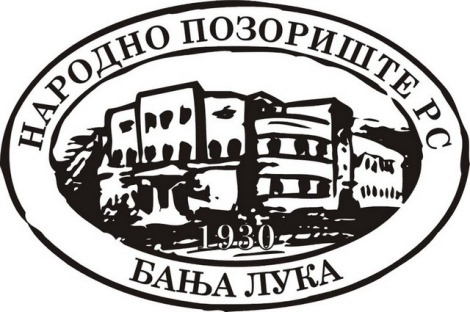 Народно позориште Републике Српске задржава право измјене репертоара!ВЕЛИКА СЦЕНА20.00СЦЕНА „ПЕТАР КОЧИЋ“20.3001.02.петакБранислав НушићГОСПОЂА МИНИСТАРКА (10 КМ)Дан за госте:„Public P“, Бачка ПаланкаНиколај КољадаПРАЋКA02.02.суботаБранислав НушићГОСПОЂА МИНИСТАРКА (10 КМ)05.02.уторакДан за госте: „ЦВРЧАК“БОИНГ-БОИНГ06.02.сриједаШон ГренанКАКО ЗАСМИЈАТИ БОГА07.02.четвртакЖељко СтјепановићНАШИ ДАНИ  08.02.петакИво БрешанПРЕДСТАВА ХАМЛЕТА У СЕЛУ МРДУША ДОЊА09.02.суботаНебојша РомчевићКАРОЛИНА НОЈБЕР10.02.недјељаДан за госте:Мађарски национални фолклорни ансамблМАЂАРСКА РАПСОДИЈА11.02.понедјељакДан за госте:Београдско драмско позориштеБиљана ПоповићПОМАРАНЏЕ ЗА ЗБОГОМФИЛМОТЕКА у 19.00 часова1984, филм Мајкла Редфорда12.02.уторакЏо МолерИЗГУБЉЕНИ У БРУКЛИНУ 13.02.сриједаМарио ЋулумЖИРАНТИ14.02.четвртакДан за госте: „ЦВРЧАК“ЉУБАВНИ ЖИВОТ МАРКА МОЛЕРАМартин МекдонаУСАМЉЕНИ ЗАПАД15.02.петакИво БрешанПРЕДСТАВА ХАМЛЕТА У СЕЛУ МРДУША ДОЊА16.02.суботаМате МатишићСИНОВИ УМИРУ ПРВИ 18.02.понедјељакДан за госте:КС Мале ствари ТребињеКжиштоф БижоТОКСИНИ19.02.уторакБранко ЋопићОДУМИРАЊЕ МЕЂЕДА20.02.сриједаДан за госте:  Динко Благојевић, клавирИМПРОВИЗАЦИЈЕБранко ЋопићОДУМИРАЊЕ МЕЂЕДА21.02.четвртакИмре БенчикГАРСОЊЕРА22.02. петакДушан КовачевићСАБИРНИ ЦЕНТАР23.02.суботаМилован ГлишићПОДВАЛА24.02.недјељаБИЗАРНО!Жељко ХубачПозориште Тимочке крајине „Зоран Радмиловић“ Зајечар25.02.понедјељакЈелена Којовић ТепићИСТИНА (НЕ) БОЛИ26.02.уторакШон ГренанКАКО ЗАСМИЈАТИ БОГА28.02.четвртакЖељко СтјепановићНАШИ ДАНИ